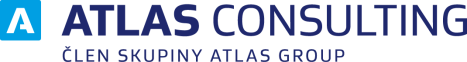 Dodatek č. 1 k SERVISNÍ SMLOUVĚ č. 490190402 programového vybavení SMLOUVY   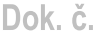 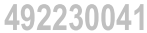 1. Smluvní strany  ATLAS consulting spol. s r.o.   Výstavní 292/13, 702 00  Ostrava-Moravská Ostrava  IČ: 46578706, DIČ: CZ46578706   Bankovní spojení: Komerční banka Ostrava, č.ú.: ***  e-mail:***  Společnost je zapsána v Obchodním rejstříku vedeném Krajským soudem v Ostravě, pod sp.zn. C3293  zastoupená: Ing. Pavlou Řehákovou, jednatelkou společnosti     (dále jen „dodavatel“)  a  Muzeum města Brna, příspěvková organizace  Špilberk 210/1,  662 24  Brno  IČO: 00101427, DIČ: CZ00101427  e-mail: ***  Společnost je zapsána v Obchodním rejstříku vedeném Krajským soudem v Brně, pod sp.zn. Pr34  zastoupená: …………………………………..  (dále jen „odběratel“)  I.Tímto dodatkem se mění čl. 3 a 7 výše citované smlouvy uzavřené dne 31.1.2019 s tím, že po změně  zní takto:  3. Cenové a platební podmínky  3.1 Služby 	jsou 	v rámci 	této 	servisní 	smlouvy 	poskytovány 	dle 	aktuálního 	ceníku 	služeb, 	viz  www.atlasconsulting.cz.  3.2 Cena je stanovena jako smluvní. V uvedené ceně není zahrnuta aktuální sazba daně z přidané hodnoty.   3.3 Cena za 1 rok poskytování služeb je stanovena na  14.000,- Kč (slovy:  čtrnácttisíckorunčeských).  V  souladu se zákonem o DPH přistupuje k této částce aktuální sazba DPH.  3.4 Úhrada  za  služby  bude  uhrazena  jednorázově  dopředu  na  celé  období  trvání  smlouvy  na  základě  elektronického zálohového platebního nebo daňového dokladu (dále jen faktura) dle § 26, odst. 3 zákona č.  235/2004Sb. v platném znění, vystaveného dodavatelem se splatností do 8 dnů ode dne jeho doručení  odběrateli  na  jeho  e-mailovou  adresu:  ***.  Doručením  elektronického  platebního dokladu se tak rozumí jeho odeslání na odběratelem uvedenou e-mailovou adresu.  3.5 Kontaktní osoba odběratele pro fakturaci: Mgr. Zbyněk Šolc  3.6 Za den platby je považován den připsání příslušné platby na účet dodavatele.   3.7 Před uplynutím předplaceného období bude odběrateli zaslána faktura na další období poskytování služeb,  faktura bude doručena na e-mailovou adresu odběratele uvedenou v odst. 3.4. nebo na doručovací adresu  odběratele.  3.8 Dodavatel si vyhrazuje právo na změnu cen, a to o roční míru inflace dle indexu růstu spotřebitelských cen  (ISC) Českého statistického úřadu oficiálně vyhlášenou v ČR za uplynulý kalendářní rok, nejdříve však po  uplynutí období, na které byla tato smlouva sjednána.  3.9 V případě prodlení odběratele s platbami dle této servisní smlouvy, je dodavatel oprávněn vůči odběrateli  uplatnit nárok na úhradu úroku z prodlení v zákonem stanovené výši.   ATLAS consulting spol. s r.o., člen skupiny ATLAS GROUP, Výstavní 292/13, 702 00 Ostrava  
+420 596 613 333          klientske.centrum@atlasgroup.cz          www.atlasgroup.cz  7. Platnost smlouvy  7.1 Smlouva je uzavřena na dobu určitou – do 31.12.2023.  7.2 Po uplynutí sjednané doby trvání smlouvy se tato smlouva za týchž podmínek, za jakých byla původně  sjednána, obnovuje vždy o další 1 rok, pokud dodavatel nebo odběratel nesdělí písemně druhému účastníku  smlouvy nejméně 3 měsíce před uplynutím sjednané doby platnosti smlouvy, že nemá zájem na jejím dalším  pokračování.  7.3 Písemné 	oznámení 	podle 	předchozího 	odstavce 	musí 	být 	zasláno 	druhé 	smluvní 	straně 	formou  doporučeného dopisu na kontaktní adresu uvedenou v záhlaví této smlouvy.   7.4 Smlouvu lze také před uplynutím její sjednané doby trvání písemně ukončit a to:  7.4.1 	na základě vzájemné dohody obou smluvních stran,   7.4.2 	odstoupením od smlouvy ze strany dodavatele v případě, že odběratel porušuje povinnosti, vyplývající  z ustanovení této smlouvy, a to zejména z důvodu prodlení s platbami dle této servisní smlouvy. Právní  účinky odstoupení nastávají dnem doručení písemného oznámení o odstoupení odběrateli.  7.4.3 	odstoupením od smlouvy ze strany odběratele v případě, že dodavatel opakovaně podstatně porušuje  povinnosti, vyplývající z ustanovení této smlouvy. Právní účinky odstoupení nastávají dnem doručení  písemného oznámení o odstoupení dodavateli.  II. 	 Ostatní ujednání  8.1 Ostatní znění smlouvy se nemění.  8.2 Tento dodatek nabývá platnosti dnem podpisu oběma smluvními stranami a účinnosti od 1.1.2023.  8.3 Tento dodatek je sepsán ve dvou vyhotoveních, z nichž každé má platnost originálu. Každá strana obdrží  jedno paré.   V Ostravě, dne: 2. února 2023  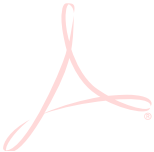 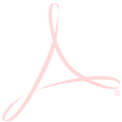 ................................................................ 	.........................................................   	dodavatel 	odběratel   	razítko a podpis zástupce 	razítko a podpis zástupce  ATLAS consulting spol. s r.o., člen skupiny ATLAS GROUP   	 	  strana: 2  